KLUBBTRENINGER VÅREN 2020Fokus på treningene er o-teknikk. Treningene er for alle over 13 år som mestrer basisferdighetene i orientering Når:På tirsdager fra kl. 17.30-19.00. Treningene er på A og B nivå. Målet med treningene er økte o tekniske ferdigheter på tvers av alder og nivå.  Utstyr:Kompass og o sko/terrengskoDatoOppmøteFokusAnnet/Ansvar14.4Hoveodden (Campingen)SprintløyperEgentrening?21.4Hove leirFellesstart, orientering i høy fartChristine27.4LunderødO intervallChristine4.5LunderødPostplukkChristine12.5GranestuaVeivalg, langstrekkEgentrening?19.5Granestua Fellesstart, o intervallerChristine Kveldsmat på Granestua26.5Statens vegvesenPostplukk Myra HeidalenEgentrening2.6Statens vegvesenKurveorientering RånaskogenChristine9.6Arendal IdrettsparkFellesstart, o intervallerChristine16.6KlubbmesterskapGranestuaJon?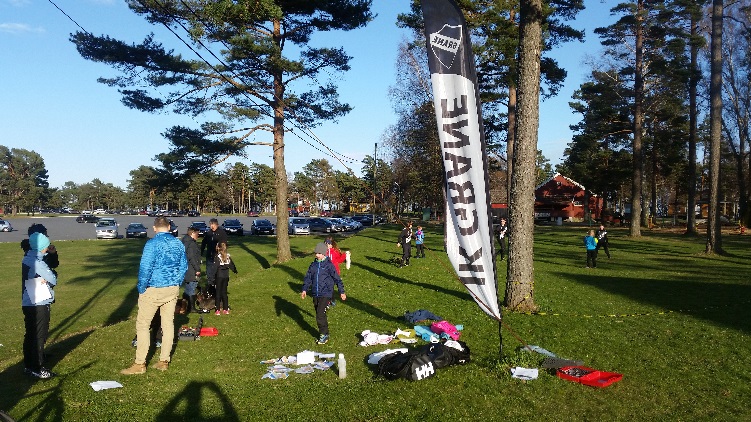 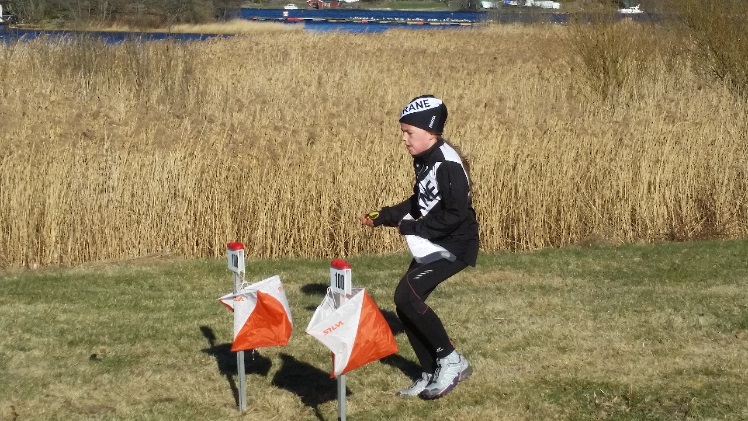 